MEDIENINFORMATIONWandern in der Winterzeit – der kalten Aare nachBern, 14. Dezember 2023: Der Weitwanderweg ViaBerna ist nicht nur zwischen Frühjahr und Herbst begehbar. Im Gegenteil – einige Etappen können auch während der kalten Jahreszeit problemlos begangen werden. Von den Flussauen über die Welterbe-Stadt bis zur Spiezer-Bucht: Die sechs Mittelland-Etappen der ViaBerna zeigen auch im Winter die Vielfalt des Kantons.Es müssen nicht immer der Chasseral oder die Schynige Platte sein: Wenn der Winter die Jurahöhen und Alpenpassagen der ViaBerna unpassierbar macht, bleiben die Berner Flachland-Abschnitte attraktive Alternativen. Zwischen Biel und Aeschi im Berner OberlandAuf Aufstiege brauchen Weitwandernde dabei nicht zu verzichten. So lässt sich etwa auf der sechsten Etappe von Biel nach Aarberg der Jäissberg und damit eine der höchsten Erhebungen des Mittellands besteigen. Danach treffen Wandernde zwischen Frauenkappelen, Bern und Münsingen immer wieder auf weitgehend unberührte Aare-Landschaften. Ab Thun führt der Weitwanderweg schliesslich noch dem See entlang bis Spiez und endet dahinter in Aeschi.Kultur im FokusDie Langstreckenroute ViaBerna führt eigentlich in 20 Etappen und über 300 Kilometer quer durch den Kanton Bern. Doch bereits die Mittelland-Etappen sechs bis elf zeigen auf eindrückliche Weise die Facetten der Region. Nicht zuletzt garantiert das europäische Label «Leading Quality Trails», dass unterwegs auch immer wieder kulturelle Sehenswürdigkeiten auftauchen. Das Spektrum an Hinguckern umfasst den römischen Tempelbezirk Petinesca am Jäissberg genauso wie das Unesco-Weltkulturerbe der Berner Altstadt und das imposante Schloss Thun.Wanderbuch ViaBerna – ein packender QuerschnittDas Wanderbuch «ViaBerna» der Berner Wanderwege zeigt in kompakter Form, was die Faszination des Weitwanderweges ausmacht. Über rund 150 Seiten, illustriert mit Karten, Höhenprofilen und prächtigen Bildern, werden die 20 Etappen detailliert beschrieben und die landschaftliche und kulturelle Vielfalt des Kantons Bern verdeutlicht. Ein packender Querschnitt und nützlicher Begleiter durch die schönsten Regionen im Kanton Bern.ViaBerna: Das Wanderbuch der Berner Wanderwege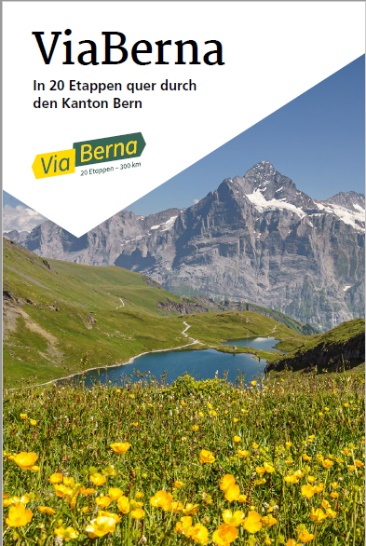 Erscheinungsdatum 9. Januar 2023156 Seiten, deutsch, Einband kartoniert.ISBN 978-3-9525748-1-2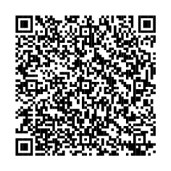 Preis: CHF 24.90 (im Buchhandel)Weitere Infos: ViaBerna & Berner WanderwegeDen Flyer zum Buch finden Sie hier.Bilder inklusive Copyrights finden Sie hier.Für weitere Informationen (Medien): 
Jürg Krattiger, Medienstelle Berner Wanderwege 
c/o Gretz Communications AG, Zähringerstrasse 16, 3012 Bern, 
Tel. 031 300 30 70, E-Mail: info@gretzcom.ch 
Internet: www.bernerwanderwege.chÜber die Berner Wanderwege: Der Verein Berner Wanderwege ist mit rund 14'600 Mitgliedern der grösste Verein im Kanton Bern. Zudem ist er die grösste Fachorganisation der Schweiz im Bereich Wandern. Der Verein ist im Kanton Bern der wichtigste Ansprechpartner für wandertouristische Dienstleistungen und die führende Fachorganisation im Bereich Signalisation und Planung von Wanderwegen. Die Berner Wanderwege engagieren sich seit fast 100 Jahren für die Entwicklung und Sicherung eines qualitativ hochstehenden Routennetzes. Zudem steht der Verein beratend zur Seite, zum Beispiel bei der Verlegung von Wanderwegen.